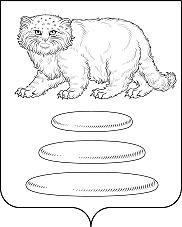 АДМИНИСТРАЦИЯ МУНИЦИПАЛЬНОГО РАЙОНА «СРЕТЕНСКИЙ РАЙОН» ЗАБАЙКАЛЬСКОГО КРАЯПОСТАНОВЛЕНИЕ10 февраля 2023 года	№ 41г. СретенскОб утверждении перечня мероприятий, в целях которого предоставляется иной межбюджетный трансферт из бюджета Забайкальского края местному бюджетуВ целях реализации мероприятий государственной программы «Развитие образования», утвержденной Постановлением Правительства РФ от 26 декабря 2017 года № 1642,государственной программы Забайкальского края «Муниципальной программы МР «Сретенский район» Забайкальского края на 2021-2025 годы, утвержденной Постановлением администрации муниципального района «Сретенский район» Забайкальского края от 09 ноября 2015 года № 430, руководствуясь Уставом муниципального района "Сретенский район» администрация муниципального района "Сретенский район" постановляет:1.Утвердить Перечень мероприятий, в целях которых предоставляется иной межбюджетный трансферта на Создание условий по организации бесплатного горячего питания обучающихся, получающих начальное общее образование в муниципальных образовательных организациях (перечень прилагается).2.Настоящее Постановление вступает в силу после его официального опубликования (обнародования) в порядке, установленном Уставом муниципального района «Сретенский район».3.Настоящее Постановление опубликовать (обнародовать) в порядке, установленном Уставом муниципального района «Сретенский район».       4.Контроль за исполнением настоящего Постановления возложить на начальника Управления образованием Магона И.А.                                                                                Глава муниципального района«Сретенский район»                                                         Закурдаев А.С.Приложение № 1 к ПостановлениюАдминистрации муниципальногорайона "Сретенский район"от 10 февраля 2023г.  №41Приложение № 1 к ПостановлениюАдминистрации муниципальногорайона "Сретенский район"от 10 февраля 2023г.  №41Приложение № 1 к ПостановлениюАдминистрации муниципальногорайона "Сретенский район"от 10 февраля 2023г.  №41Приложение № 1 к ПостановлениюАдминистрации муниципальногорайона "Сретенский район"от 10 февраля 2023г.  №41Приложение № 1 к ПостановлениюАдминистрации муниципальногорайона "Сретенский район"от 10 февраля 2023г.  №41Приложение № 1 к ПостановлениюАдминистрации муниципальногорайона "Сретенский район"от 10 февраля 2023г.  №41Приложение № 1 к ПостановлениюАдминистрации муниципальногорайона "Сретенский район"от 10 февраля 2023г.  №41Приложение № 1 к ПостановлениюАдминистрации муниципальногорайона "Сретенский район"от 10 февраля 2023г.  №41Приложение № 1 к ПостановлениюАдминистрации муниципальногорайона "Сретенский район"от 10 февраля 2023г.  №41Приложение № 1 к ПостановлениюАдминистрации муниципальногорайона "Сретенский район"от 10 февраля 2023г.  №41Приложение № 1 к ПостановлениюАдминистрации муниципальногорайона "Сретенский район"от 10 февраля 2023г.  №41Приложение № 1 к ПостановлениюАдминистрации муниципальногорайона "Сретенский район"от 10 февраля 2023г.  №41Перечень мероприятий, в целях которого предоставляется иной межбюджетный трансферт из бюджета Забайкальского края местному бюджетуПеречень мероприятий, в целях которого предоставляется иной межбюджетный трансферт из бюджета Забайкальского края местному бюджетуПеречень мероприятий, в целях которого предоставляется иной межбюджетный трансферт из бюджета Забайкальского края местному бюджетуПеречень мероприятий, в целях которого предоставляется иной межбюджетный трансферт из бюджета Забайкальского края местному бюджетуПеречень мероприятий, в целях которого предоставляется иной межбюджетный трансферт из бюджета Забайкальского края местному бюджетуПеречень мероприятий, в целях которого предоставляется иной межбюджетный трансферт из бюджета Забайкальского края местному бюджетуПеречень мероприятий, в целях которого предоставляется иной межбюджетный трансферт из бюджета Забайкальского края местному бюджетуПеречень мероприятий, в целях которого предоставляется иной межбюджетный трансферт из бюджета Забайкальского края местному бюджетуПеречень мероприятий, в целях которого предоставляется иной межбюджетный трансферт из бюджета Забайкальского края местному бюджетуПеречень мероприятий, в целях которого предоставляется иной межбюджетный трансферт из бюджета Забайкальского края местному бюджетуПеречень мероприятий, в целях которого предоставляется иной межбюджетный трансферт из бюджета Забайкальского края местному бюджетуПеречень мероприятий, в целях которого предоставляется иной межбюджетный трансферт из бюджета Забайкальского края местному бюджетуПеречень мероприятий, в целях которого предоставляется иной межбюджетный трансферт из бюджета Забайкальского края местному бюджетуПеречень мероприятий, в целях которого предоставляется иной межбюджетный трансферт из бюджета Забайкальского края местному бюджетуПеречень мероприятий, в целях которого предоставляется иной межбюджетный трансферт из бюджета Забайкальского края местному бюджетуПеречень мероприятий, в целях которого предоставляется иной межбюджетный трансферт из бюджета Забайкальского края местному бюджетуНаименование мероприятийНаименование мероприятийНаименование мероприятийНаименование мероприятийВсегоВсегоВсегов том числеНаименование мероприятийНаименование мероприятийНаименование мероприятийНаименование мероприятийВсегоВсегоВсегокраевойПеречень мероприятий, в целях которых предоставляется иной межбюджетный трансферт на Создание условий по организации бесплатного горячего питания обучающихся, получающих начальное общее образование в муниципальных образовательных организациях.Перечень мероприятий, в целях которых предоставляется иной межбюджетный трансферт на Создание условий по организации бесплатного горячего питания обучающихся, получающих начальное общее образование в муниципальных образовательных организациях.Перечень мероприятий, в целях которых предоставляется иной межбюджетный трансферт на Создание условий по организации бесплатного горячего питания обучающихся, получающих начальное общее образование в муниципальных образовательных организациях.Перечень мероприятий, в целях которых предоставляется иной межбюджетный трансферт на Создание условий по организации бесплатного горячего питания обучающихся, получающих начальное общее образование в муниципальных образовательных организациях.Перечень мероприятий, в целях которых предоставляется иной межбюджетный трансферт на Создание условий по организации бесплатного горячего питания обучающихся, получающих начальное общее образование в муниципальных образовательных организациях.Перечень мероприятий, в целях которых предоставляется иной межбюджетный трансферт на Создание условий по организации бесплатного горячего питания обучающихся, получающих начальное общее образование в муниципальных образовательных организациях.Перечень мероприятий, в целях которых предоставляется иной межбюджетный трансферт на Создание условий по организации бесплатного горячего питания обучающихся, получающих начальное общее образование в муниципальных образовательных организациях.Перечень мероприятий, в целях которых предоставляется иной межбюджетный трансферт на Создание условий по организации бесплатного горячего питания обучающихся, получающих начальное общее образование в муниципальных образовательных организациях.Перечень мероприятий, в целях которых предоставляется иной межбюджетный трансферт на Создание условий по организации бесплатного горячего питания обучающихся, получающих начальное общее образование в муниципальных образовательных организациях.Перечень мероприятий, в целях которых предоставляется иной межбюджетный трансферт на Создание условий по организации бесплатного горячего питания обучающихся, получающих начальное общее образование в муниципальных образовательных организациях.Перечень мероприятий, в целях которых предоставляется иной межбюджетный трансферт на Создание условий по организации бесплатного горячего питания обучающихся, получающих начальное общее образование в муниципальных образовательных организациях.Перечень мероприятий, в целях которых предоставляется иной межбюджетный трансферт на Создание условий по организации бесплатного горячего питания обучающихся, получающих начальное общее образование в муниципальных образовательных организациях.Перечень мероприятий, в целях которых предоставляется иной межбюджетный трансферт на Создание условий по организации бесплатного горячего питания обучающихся, получающих начальное общее образование в муниципальных образовательных организациях.Перечень мероприятий, в целях которых предоставляется иной межбюджетный трансферт на Создание условий по организации бесплатного горячего питания обучающихся, получающих начальное общее образование в муниципальных образовательных организациях.Перечень мероприятий, в целях которых предоставляется иной межбюджетный трансферт на Создание условий по организации бесплатного горячего питания обучающихся, получающих начальное общее образование в муниципальных образовательных организациях.Перечень мероприятий, в целях которых предоставляется иной межбюджетный трансферт на Создание условий по организации бесплатного горячего питания обучающихся, получающих начальное общее образование в муниципальных образовательных организациях.МОУ "Алиянская ООШ"МОУ "Алиянская ООШ"МОУ "Алиянская ООШ"МОУ "Алиянская ООШ"500000500000500000500000,00МОУ "Верхнекуэнгинская ООШ"МОУ "Верхнекуэнгинская ООШ"МОУ "Верхнекуэнгинская ООШ"МОУ "Верхнекуэнгинская ООШ"500000500000500000500000,00МОУ "Матаканская ООШ"МОУ "Матаканская ООШ"МОУ "Матаканская ООШ"МОУ "Матаканская ООШ"200000200000200000200000,00МОУ "Молодовская ООШ"МОУ "Молодовская ООШ"МОУ "Молодовская ООШ"МОУ "Молодовская ООШ"761700761700761700761700,00МОУ "Сретенская ООШ № 2"МОУ "Сретенская ООШ № 2"МОУ "Сретенская ООШ № 2"МОУ "Сретенская ООШ № 2"396500396500396500396500,00МОУ "Сретенская СОШ № 1"МОУ "Сретенская СОШ № 1"МОУ "Сретенская СОШ № 1"МОУ "Сретенская СОШ № 1"1072400107240010724001072400,00МОУ "Усть-Карская СОШ"МОУ "Усть-Карская СОШ"МОУ "Усть-Карская СОШ"МОУ "Усть-Карская СОШ"361000361000361000361000,00МОУ "Шилкинско-Заводская СОШ"МОУ "Шилкинско-Заводская СОШ"МОУ "Шилкинско-Заводская СОШ"МОУ "Шилкинско-Заводская СОШ"500000500000500000500000,00Итого:Итого:Итого:Итого:4291600429160042916004291600,00